                                                          Prof. Isaías Correa M. – Cecilia Cerda B.Porcentajes:1) Calcula los siguientes porcentajes:a) 30% de 600 b) 45% de 81 c) 50% de 340 d) 25% de 482) Calcula el término que falta en las siguientes expresiones:a) 40% de          = 60 b) 20% de          = 12 c) 15% de          = 35 d) 80% de          = 1003) ¿Qué porcentaje representan las siguientes cifras?a) 20 de 120 b) 16 de 800 c) 55 de 5000 d) 30 de 404) Calcula los siguientes porcentajes:a) 110% de 50 b) 120% de 65 c) 200% de 69 d) 140% de 365) He visto un CD que vale $5900, pero que está rebajado un 15%. En la cartera tengo $5000 ¿Me alcanza para poder comprarlo?6) Una librería vende libros por $3000, con la oferta especial de que si se compran tres o más, hace un descuento del 5%. ¿Cuánto me valdrían seis libros?7) Unos pantalones que normalmente costarían $18000, los encuentro rebajados a $12990 ¿Qué porcentaje de descuento se ha aplicado?8) A un hombre le ponen una multa de $35500 por exceso de velocidad, pero como tarda en pagarla se le aplica una multa del 15% ¿Cuánto debe abonar ahora?9) Un artículo vale $64000 después de aplicarle un IVA del 19% ¿Cuánto valdría sin IVA aproximadamente?10) ¿Cuál es el  15% del 40% del 70 % del 25% de  48000?Guía  de Matemática4° MedioPorcentajes 2 Guía  de Matemática4° MedioPorcentajes 2     2020Liceo Elvira Sánchez de GarcésDepartamento de MatemáticaPág. 1 de 1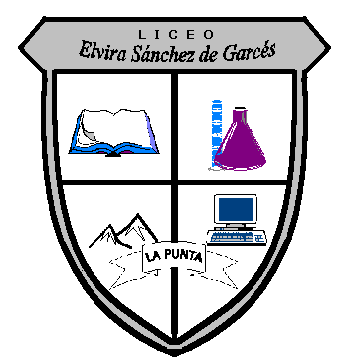 